Проект ГУО «Ясли-сад №4 г.Островца»«Лего-конструирование и образовательная робототехника как средство формирования первоначальных технических навыков у детей дошкольного возраста»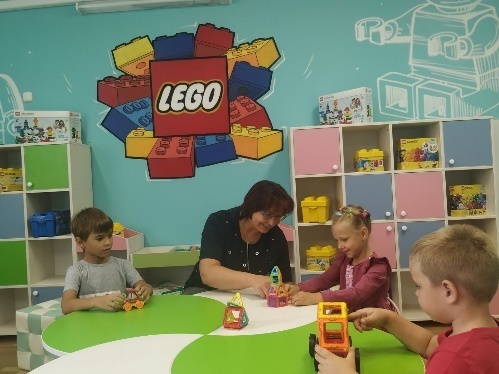 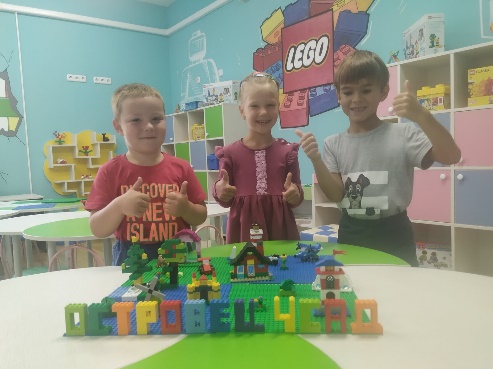 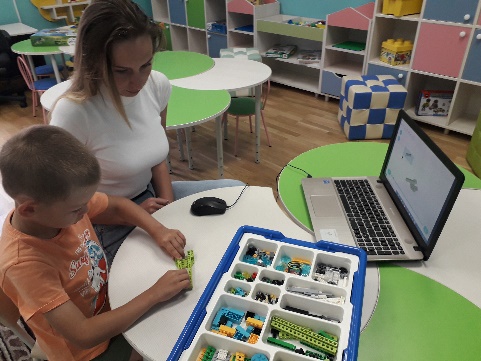 1.Наименование проекта: благотворительный проект «Лего-конструирование и образовательная робототехника как средство формирования первоначальных технических навыков у детей дошкольного возраста»1.Наименование проекта: благотворительный проект «Лего-конструирование и образовательная робототехника как средство формирования первоначальных технических навыков у детей дошкольного возраста»2. Срок реализации проекта: 2022 год2. Срок реализации проекта: 2022 год3. Организация-заявитель, предлагающая проект: государственное учреждение образования «Ясли-сад №4 г.Островца», Гродненская область, г.Островец, ул.Кветковая, 7 (ГУО «Ясли-сад №4 г.Островца»)3. Организация-заявитель, предлагающая проект: государственное учреждение образования «Ясли-сад №4 г.Островца», Гродненская область, г.Островец, ул.Кветковая, 7 (ГУО «Ясли-сад №4 г.Островца»)4. Цель проекта: Внедрение    лего-конструирования и робототехники  в образовательный процесс учреждения образования, пополнение имеющейся материально-технической базы4. Цель проекта: Внедрение    лего-конструирования и робототехники  в образовательный процесс учреждения образования, пополнение имеющейся материально-технической базы5. Задачи, планируемые к выполнению в рамках реализации проекта: 1.Обеспечить целенаправленное применение    лего-конструктов в   образовательном процессе учреждения дошкольного образования;2.Разработать и апробировать   дополнительную образовательную программу подгрупповых занятий технической направленности с использованием программируемых конструкторов   лего для детей  старшего дошкольного возраста;3. Повысить образовательный уровень педагогов за счет обучения    лего- технологии;4.Повысить интерес законных представителей воспитанников к   лего-конструированию через организацию активных форм работы с родителями и детьми;5.Разработать механизм внедрения   лего-конструирования и робототехники, как дополнительной образовательной услуги;6. Развивать интерес к техническому конструированию, формировать навыки начального программирования.5. Задачи, планируемые к выполнению в рамках реализации проекта: 1.Обеспечить целенаправленное применение    лего-конструктов в   образовательном процессе учреждения дошкольного образования;2.Разработать и апробировать   дополнительную образовательную программу подгрупповых занятий технической направленности с использованием программируемых конструкторов   лего для детей  старшего дошкольного возраста;3. Повысить образовательный уровень педагогов за счет обучения    лего- технологии;4.Повысить интерес законных представителей воспитанников к   лего-конструированию через организацию активных форм работы с родителями и детьми;5.Разработать механизм внедрения   лего-конструирования и робототехники, как дополнительной образовательной услуги;6. Развивать интерес к техническому конструированию, формировать навыки начального программирования.6. Целевая группа: воспитанники ГУО «Ясли-сад №4 г.Островца» от 4 до 6 лет.6. Целевая группа: воспитанники ГУО «Ясли-сад №4 г.Островца» от 4 до 6 лет.7. Краткое описание мероприятий в рамках проекта: проведение мастер-класса для педагогов и родителей по теме: «Развитие конструктивной деятельности и технического творчества дошкольников через LEGO-конструирование и робототехнику»;организация занятий с применением LEGO -технологий с детьми дошкольного возраста;организация занятий по LEGO – конструированию и образовательной робототехнике с детьми дошкольного возрастаорганизация  дополнительной образовательной услуги по ЛЕГО-конструированию и робототехнике в учреждении7. Краткое описание мероприятий в рамках проекта: проведение мастер-класса для педагогов и родителей по теме: «Развитие конструктивной деятельности и технического творчества дошкольников через LEGO-конструирование и робототехнику»;организация занятий с применением LEGO -технологий с детьми дошкольного возраста;организация занятий по LEGO – конструированию и образовательной робототехнике с детьми дошкольного возрастаорганизация  дополнительной образовательной услуги по ЛЕГО-конструированию и робототехнике в учреждении8. Общий объем финансирования (в долларах США): 1 346,008. Общий объем финансирования (в долларах США): 1 346,00Источник финансированияОбъем финансирования (в долларах США)Средства донора1 346,00Софинансирование09.  Место реализации проекта (область/район, город): Гродненская область/Островецкий район/г. Островец9.  Место реализации проекта (область/район, город): Гродненская область/Островецкий район/г. ОстровецПо проекту закуплен робототехнический набор РобоТоп, конструктор LEGO EducationWeDo 2.0. Предметно-развивающая среда «Лего-комнаты» пополнена различными видами конструкторов. С такими робототехническими наборами ребята приобретают навыки логического мышления, алгоритмики и начального программирования без использования электронного дисплея и компьютера. По проекту закуплен робототехнический набор РобоТоп, конструктор LEGO EducationWeDo 2.0. Предметно-развивающая среда «Лего-комнаты» пополнена различными видами конструкторов. С такими робототехническими наборами ребята приобретают навыки логического мышления, алгоритмики и начального программирования без использования электронного дисплея и компьютера. 